МУ  «УПРАВЛЕНИЕ ОБРАЗОВАНИЯАДМИНИСТРАЦИИ КРАСНОЯРУЖСКОГО РАЙОНАБЕЛГОРОДСКОЙ ОБЛАСТИ»ПРИКАЗот     20 октября   2022  года                                                       №  583О  сроках проведения итогового сочинения (изложения) на территории Краснояружского района в  2022 -2023 учебном году	В соответствии с  приказом министерства образования Белгородской области  № 3344  от  20 октября 2022 года «О  сроках проведения итогового сочинения (изложения) на территории Белгородского области в 2022 -2023 учебном году» и   в целях допуска обучающихся XI (XII) классов, экстернов к государственной итоговой аттестации по образовательным программам среднего общего образования и использования результатов итогового сочинения при приеме на обучение по программам бакалавриата и специалитета в образовательные организации высшего образованияприказываю:Провести итоговое сочинение (изложение) на территории Краснояружского района в 2022-2023 учебном году:7 декабря 2022 года для:- обучающихся XI (XII) классов;-экстернов.1.2. 1 февраля 2023 года, 3 мая 2023 года для:         - обучающихся XI (XII) классов, экстернов, получивших по итоговому сочинению (изложению) неудовлетворительный результат («незачет»);                  -обучающихся XI (XII) классов, экстернов, удаленных с итогового сочинения (изложения) за нарушение требований, установленных пунктом 27 Порядка проведения государственной итоговой аттестации по образовательным программам среднего общего образования, утвержденного приказом Министерства просвещения РФ и Федеральной службы по надзору в сфере образования и науки от 7 ноября 2018 года № 190/1512;                 - участников итогового сочинения (изложения), не явившихся на итоговое сочинение (изложение) по уважительным причинам (болезнь или иные обстоятельств), подтвержденным документально;                 -участников итогового сочинения (изложения), не завершивших написание итогового сочинения (изложения) по уважительным причинам (болезнь или иные обстоятельства), подтвержденным документально.   2.Контроль за исполнением данного приказа возложить на заместителя начальника управления образования Онежко И.Г.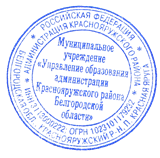 Начальник МУ «Управление образования 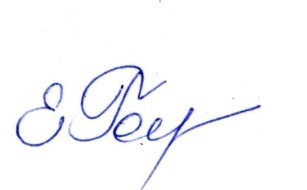 администрации Краснояружского района Белгородской области»                                                                   Е.ГоловенкоОнежко Ирина Геннадьевна 8-(47 263) 46-7-35С приказом ознакомлены:И.Г.Онежко __________		А.Н.Голубева__________		Т.Н.Сидорова ________Т.С.Серых __________	            Л.А.Трубина__________                       А.А.Попова__________